Teknisk Fysiks Robottävling 2020Regeldokument: Final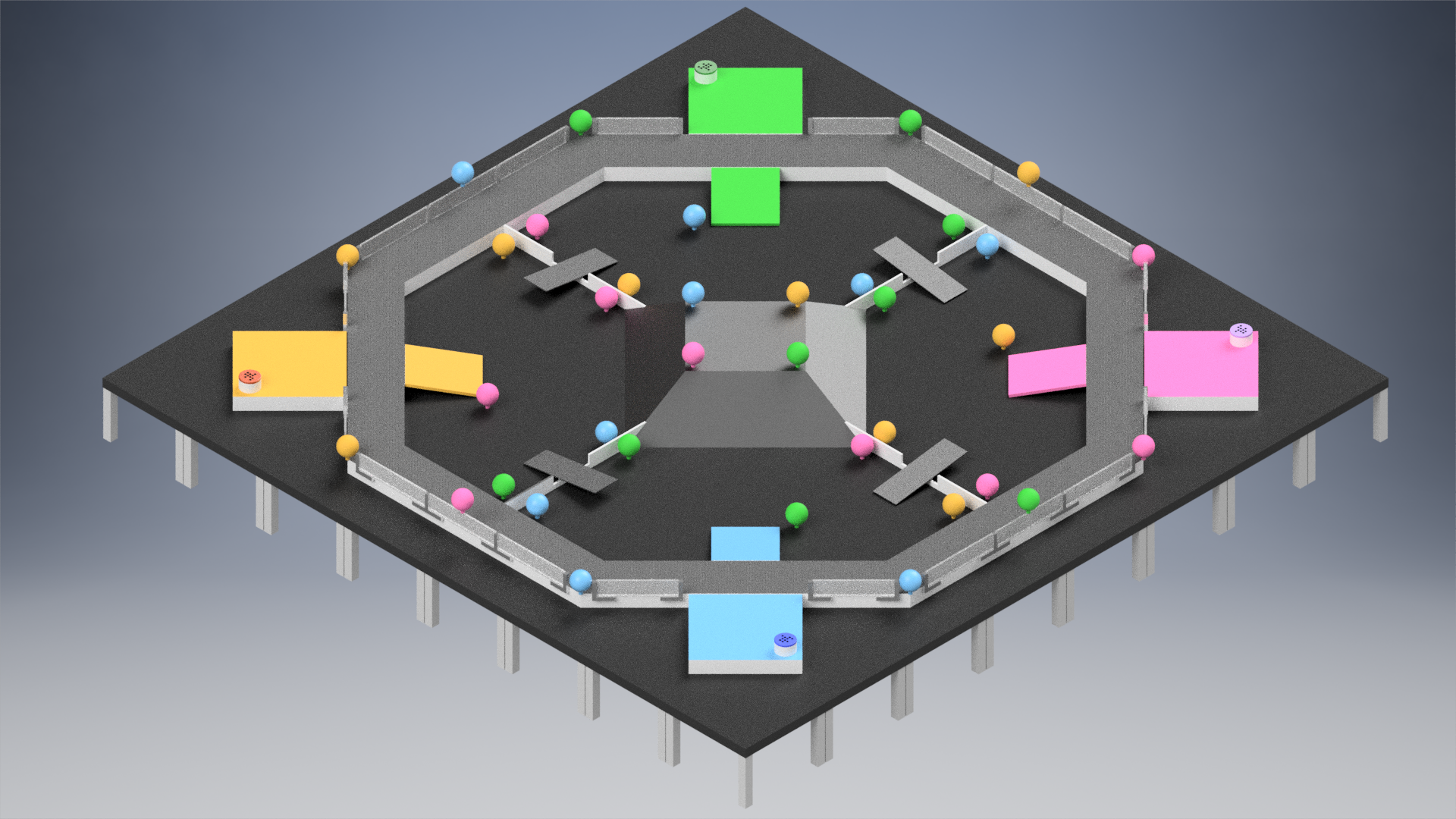 Figur 1. Vy över pyramiden med ballongernas placeringTävlingsmoment: Alla lag börjar i sin egen startzon. Målet med Finalen är att på 10 min spräcka alla ballonger i lagets egen sektions färg, dvs det lag som börjar i den blå zonen ska spräcka alla blå ballonger, det lag som börjar i den gröna zonen ska spräcka alla gröna ballonger, etc. Ifall ett lag lyckas spräcka alla ballonger ska laget snabbt tillbaka till sin egna startzonen och trycka på spelknappen i sitt bo, först att trycka på spelknappen efter att ha spräckt alla ballonger i sin egen färg vinner och då anslutas Teknisk fysiks Robottävling 2020.  Ifall inget lag lyckats sträcka alla ballonger då tiden är slut kommer laget som spräckt mest ballonger att vinna. I Finalen kommer samma bana att användas med den enda skillnaden att pyramidens topp kommer att plockas bort. Ballonger kommer att placeras ut innan tävlingens start av tävlingsledningen, ca 0-40 cm ovanför spelplanen för alla lags zoner. 

ReglerDet är inte tillåtet att köra in i något annat lags startzon och man får inte medvetet spräcka ballonger i någon annat lags färg. Att med flit köra in i och förstöra andra lags robotar är ej tillåtet men visst gruff får förekomma.BedömningRankningen på finalen kommer helt att bedömas på vem som lyckats förstöra alla sina ballonger först och trycka på spelknappen i sitt lags bo, därefter på vem som förstört flest ballonger.